Главе администрации МР 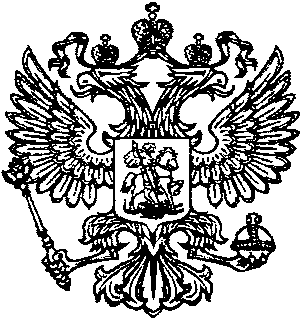 «Тляратинский район»   Раджабову Р.Г.Для опубликования на официальном сайте администрации МР «Тляратинский район»  в рубрике «Прокуратура разъясняет»  направляется статья  «Об оформлении трудовых отношений».Многие трудоспособные граждане, поступая на работу, как в организации, так и к физическим лицам, зачастую не придают значения каким образом их трудовые отношения будут оформлены работодателем.Вместе с тем, важно знать и отличать, когда необходимо заключать гражданско-правовой договор, а когда требуется заключение трудового договора.Верховный суд Российской Федерации в своем определении от 25.09.2017 № 66КГ-17-10 назвал отличительные признаки, которые помогут решить, какой договор необходимо заключить с физическим лицом для выполнения работы, а также отстоять свою позицию в случае возникновения спора.Так, по трудовому договору работник обязуется выполнять определенную трудовую функцию, включается в состав персонала, подчиняется режиму труда, работает под контролем и руководством работодателя, не несет риска, связанного с трудом.Целью же договора подряда является получение конкретного результата заказчиков, а не выполнение работы как таковой.При этом подрядчик (лицо, которое выполняет работу по договору подряда для заказчика) остается самостоятельным хозяйствующим субъектом и действует на свой риск (значит ему никто не оплатит больничный, отпуск, не произведет за него отчисления по обязательному медицинскому страхованию и в пенсионный фонд, т.е. он не получит все то, что гарантируется работнику при заключении трудового договора).Если работодатель по каким-то причинам вместо трудового договора заключил с работником гражданско-правовой договор, который на самом деле регулирует трудовые отношения, его можно признать трудовым в порядке ст.19.1 Трудового Кодекса Российской Федерации.За «подмену» трудового договора работодателю по ч. 4 ст. 5.27 КоАП РФ грозит штраф. Для должностных лиц он может достигать 20 тыс. руб., для юридических - 100 тыс. руб.Прокурор района                                                                                 О.Р. Рамазанов